夢想起飛~四年二班    第9週班訊  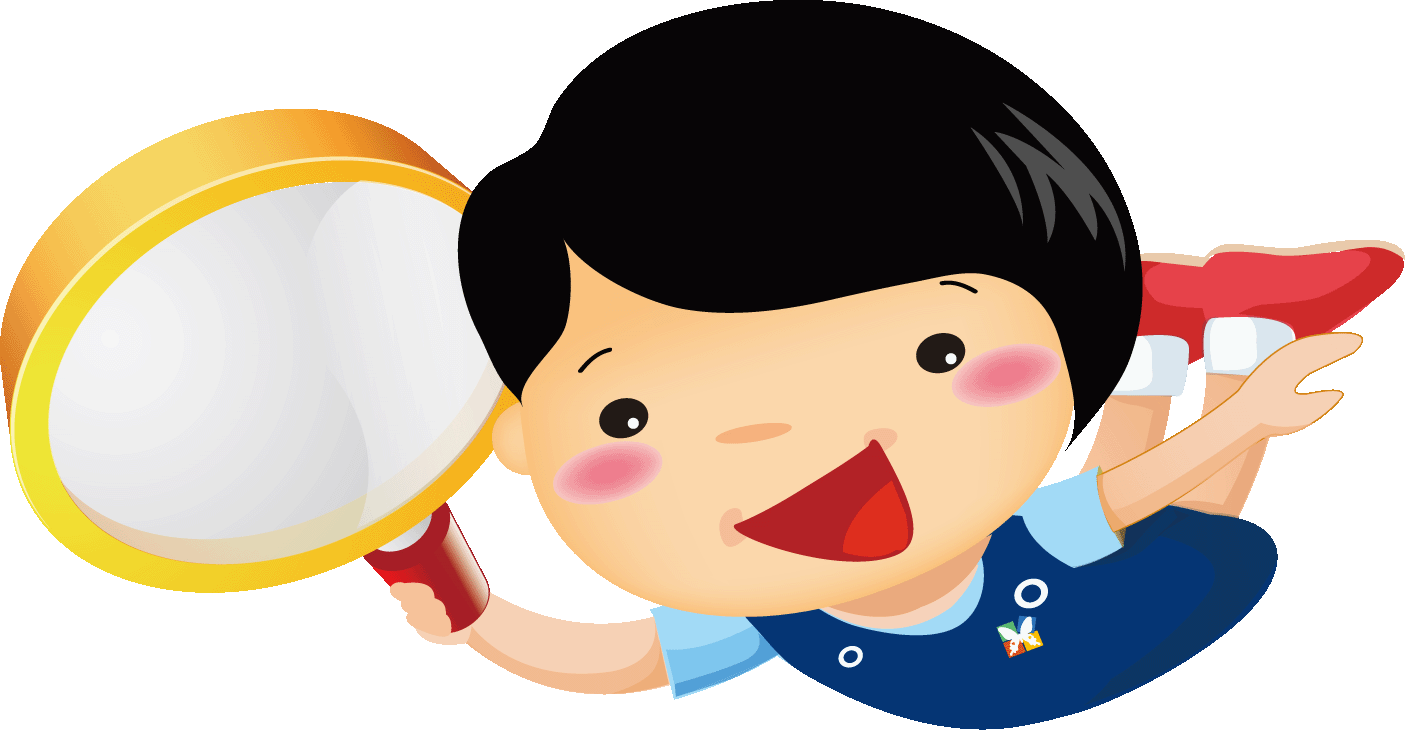 親愛的爸爸、媽媽您好：    下週就是中文期中考囉！這個週末要麻煩各位家長協助叮嚀孩子記得要複習考試範圍。其中有幾點要麻煩各位家長叮嚀孩子多加注意：★國語：  1.課本中生字的國字跟注音要熟練、各課修辭及句型、部首及語文天地要    記得複習。  2.國補跟國習中的內容也要記得複習唷！★數學：課本、習作、數補、勝算、數作要記得重新練習一次，尤其是自己        曾經有錯誤的地方一定要再做過練習。★社會：課文內容、圖片下方文字都要記得複習到。社補也要記得複習唷！PS.有發下空白數補、數卷及社卷，請孩子務必利用時間自行練習。■下週複習、考試進度表：日  期複 習 進 度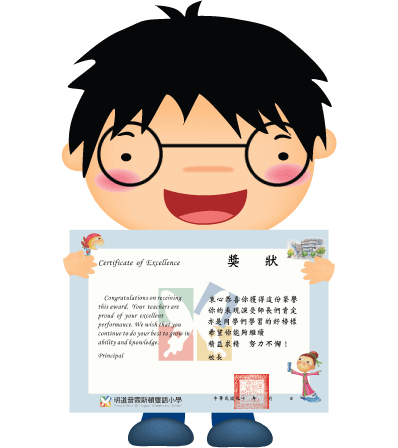 複習完打勾10月31日11月1日1.國語/國習/國補L.1~7 +語文天地1.210月31日11月1日2.數學/數補/數習U.1~5 10月31日11月1日3.社會U.1~3/社補U.1~310月31日11月1日4 詩詞第1~7首 10月31日11月1日5.形音義第 52~55、58~61、64~67頁10月31日11月1日6.出口成章第4~39頁10月31日11月1日7.自然/自習/自補U.1~2 日   期下 周 平 時 小 考 時 間下 周 平 時 小 考 時 間11月2日(一)國卷L.1~3自然U.1~2國卷L.1~3自然U.1~211月3日(二)國卷L.4~7數學U.1~5國卷L.4~7數學U.1~511月4日(三)語補總複習卷語補總複習卷11月5日(四)期中考試(國語、自然)期中考試(國語、自然)11月6日(五)期中考試(數學、社會)期中考試(數學、社會)